AMIS DES MARAIS DE LA DIVESInventaire Biodiversité - Fiche d’observationObservateur : Adresse (facultatif) :Téléphone : 					E-mail : Espèce identifiée ou supposée : Effectif : Comportement : Méthode d’observation : Indices de présences (traces, excréments, exuvies, nid…) : Commune et lieu-dit de l’observation : Date de l’observation : Type d’habitat : Descriptif du lieu : Photo (Ajouter un objet sur la photo permettant d’avoir une taille de comparaison) : Oui - Non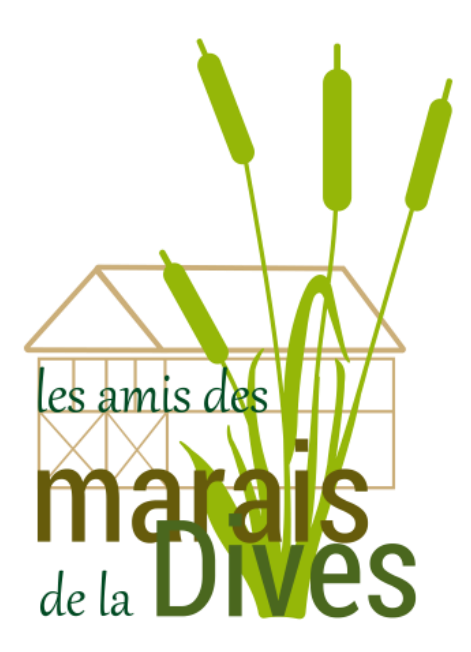 Commentaires/description de l’espèce : Sexe :Stade de développement :Indice de reproduction : Temps d’observation : Coordonnés GPS de la localisation : Méthode de localisation : Rattachement au programme concerné (exemples : CERCION, un dragon dans mon jardin, Atlas des oiseaux nicheurs ou hivernants, PNA odonates…) : Etes-vous membre d’une association naturaliste ?	Oui 		NonSi oui, laquelle ? 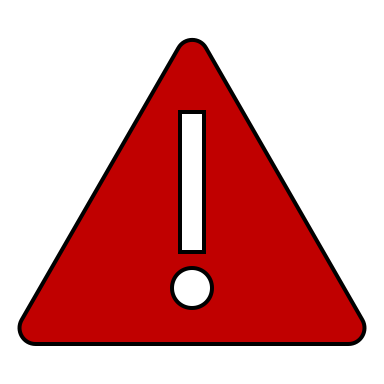 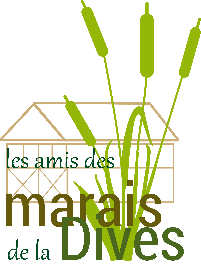 